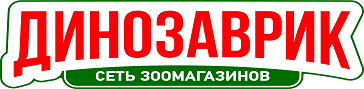 Правила бонусной программы «Динозаврик» Общие положения: Настоящие Правила определяют условия участия в бонусной программе на территории Российской Федерации. Получив Карту Участника и пройдя процесс регистрации, Участник подтверждает, что он ознакомлен с настоящими Правилами, выражает свое безусловное согласие с настоящими правилами (далее - «Правила») и обязуется их выполнять. Термины и определения: «Бонусная программа «Динозаврик» («Программа») — означает взаимоотношения, в которых Участник, приобретающий товары и/или услуги у компании «сеть зоомагазинов Динозаврик» с помощью Карты Участника, приобретает право на получение Привилегий в соответствии с настоящими Правилами. «Привилегия» — возможность приобретения товаров и/или услуг, предоставленная методом отложенной скидки — начисления Бонусов на Счет Участника и последующего расходования Участником накопленных Бонусов на товары и/или услуги компании «сеть зоомагазинов Динозаврик». «Участник» — физическое лицо, участвующее в Программе, являющееся держателем Карты. «Компания «сеть зоомагазинов Динозаврик » — Оператор, обладающий исключительными правами по управлению Программой, являющийся стороной всех сделок по накоплению и списанию Бонусов по Программе. «Оператор» — юридическое лицо, обладающее исключительными правами по управлению и развитию Программы, являющееся стороной всех сделок по накоплению и списанию Бонусов по Программе. Оператор может непосредственно реализовывать товары и/или услуги, в отношении которых предоставляются Привилегии Участникам и/или происходит начисление Бонусов Оператором в рамках Программы. «Карта Участника» (Карта) — Пластиковая карта, служащая для идентификации Участника в Программе «Динозаврик» при приобретении товаров и/или услуг. «Бонусный Счет Участника» (Бонусный счет, Счет) — счет, открываемый Компанией в своей информационной системе на имя Участника в соответствии с настоящими Правилами. Счет ведется в Бонусах. На Карту открывается единый Счет Участника. Бонусы начисляются на Счет Участника и списываются со Счета Участника при приобретении у Компании товаров и/или услуг с использованием Карты Участника. «Бонусы» — расчетные единицы, зачисляемые на Бонусный Счет Участника в соответствии с Правилами. Сумма начисленных Бонусов может быть использована Участником для получения скидок на товары и/или услуги в соответствии с настоящими Правилами.«Уведомление» — Информация, в том числе рекламного содержания, передаваемая Участнику средствами связи: мобильному телефону, домашнему телефону, E-mail, почтовому адресу или иными способами. «Владелец Карты» – Участник, на имя которого была зарегистрирована карта1. Участие 1.1. К участию в Программе «Динозаврик» могут быть допущены только физические лица, достигшие шестнадцати лет. 1.2. На одно физическое лицо может быть оформлена только одна Карта Участника. При оформлении нескольких Карт Участника на одно и то же лицо (кроме замены Карты Участника в случае утери), такие дублирующие Карты Участника блокируются, и начисление Бонусов по ним не осуществляется. 1.3 Лицо, желающее стать Участником Бонусной Программы , обязано пройти регистрацию на кассе сети зоомагазинов Динозаврик (Москва и М.О., исключение Динозаврик - Сергиев Посад)1.4. Одной Картой Участника может пользоваться только одно физическое лицо. 1.5. Карта Участника является собственностью Оператора и подлежит возврату по первому его требованию. 1.6. Участник обязан незамедлительно уведомить Оператора об изменении адреса или других данных, указанных им при регистрации. 1.7. Ответственность за сохранность Карты, ограничение Карты Участника от несанкционированного доступа посторонних лиц лежит на Участнике. Компания не несет ответственности за несанкционированное использование Карты Участника за исключением п.4.5 настоящих Правил. 1.8. Оператор вправе прекратить участие в Программе любого Участника без предупреждения по любой причине, включая, но, не ограничиваясь, случаем если Участник: 1.8.1. не соблюдает настоящие Правила; 1.8.2. злоупотребляет какими-либо Привилегиями, предоставляемыми Участнику в рамках Программы; 1.8.3. предоставляет информацию, вводящую в заблуждение, или неправильные сведения Компании; 1.8.4. не осуществляет сделок с использованием Карты в течение 12 месяцев с момента совершения последней покупки с использованием Карты. 1.9. Участник вправе прекратить свое участие в Программе «Динозаврик»  в любое время путем направления Оператору письменного уведомления о прекращении участия на e-mail или на бумажном носителе. 1.10. Карты Участника не являются кредитными или платежными картами, если они не будут в специальном порядке определены таковыми. 1.11. Карта Участника действует в течение срока действия Программы или до любой другой даты прекращения действия Карты Участника согласно настоящим Правилам. 1.12. Участник обязуется самостоятельно отслеживать информацию на дополнительном чеке, содержащую персональное приветствие, информацию о накопленных Бонусах и прочую информацию Программы «Динозаврик». 1.14. Принимая правила Программы, Участник соглашается на получение от Компании Уведомлений, предусмотренных настоящими Правилами, но сохраняет за собой право отказаться от уведомлений рекламного характера одним из следующих способов: 1.14.1 письменное заявление об отказе от получения Уведомлений, отправленное на адрес info@dinozavrik.ru; 2. Начисление Бонусов 2.1. Бонусы начисляются на Счет Участника при совершении покупок Участником у Компании. Бонусы также могут начисляться на Счет Участника в случае проведения рекламных акций или поощрительных программ, периодически предлагаемых Компанией. Компания определяет перечень установленных товаров и количество Бонусов, начисляемых на Счет Участника при приобретении Участником таких товаров и услуг. 2.2. Для начисления Бонусов Участник должен уведомить Компанию при реализации Компанией товаров и/или услуг, в отношении которых происходит начисление Бонусов в рамках Программы, непосредственно перед совершением покупки или получением услуги о том, что покупка товара или оказание услуги осуществляется в рамках Программы, путем предъявления своей Карты или номера телефона на который зарегистрирована Карта Участника. Оператор не несет ответственности за не начисление Бонусов в том случае, если Участник не известил Компанию о том, что покупка сделана в рамках Программы и не предъявил Карту Участника. Начисление Бонусов производится при предъявлении Карты  Участника. 2.3. За одну покупку возможно начисление Бонусов только на одну Карту Участника. 2.4. Если по техническим причинам Карта Участника не была просканирована до реализации товаров и/или услуг (до закрытия кассового чека), Участнику следует оформить возврат товара и/или услуги и совершить покупку еще раз с использованием Карты Участника. В противном случае, жалобы о не начислении Бонусов не принимаются. 2.5. Если покупка оплачена частично Бонусами, частично деньгами (наличными, банковской картой или подарочной картой), то Бонусы начисляются только за ту часть покупки, которая оплачена деньгами. Исключением из данного правила могут являться отдельные акции Программы «Динозаврик». 2.6. Компания самостоятельно формирует правила начисления Бонусов за покупки товаров и услуг. Текущие Правила Программы размещены на сайте Компании. 2.7. Бонусы и права, предоставленные Участнику, не могут быть проданы, переданы, уступлены другому лицу или использованы иначе, кроме как в соответствии с настоящими Правилами или с согласия Оператора. Бонусы не имеют наличного выражения и денежной стоимости. 2.8. Бонусы могут не начисляться на товары и/или услуги со скидкой или по сниженным ценам. 3. Списание Бонусов в обмен на Привилегии 3.1. Участник, накопивший Бонусы на своем Счете, вправе списать Бонусы со Счета в соответствии с настоящими Правилами. 3.2. Списание Бонусов со Счета Участника становится доступно после регистрации Участника в Бонусной Программе 3.3. В случае, если Участник не прошёл регистрацию на кассовом терминале, списание Бонусов со Счета Участника будет недоступно, пока Участник не завершит регистрацию. 3.4. Для списания Бонусов Участник должен уведомить Компанию при реализации Компанией товаров и/или услуг, в отношении которых происходит списание Бонусов в рамках Программы, непосредственно перед совершением покупки или получением услуги о том, что покупка товара или приобретение услуги сопровождаются также сделкой в рамках Программы путем предъявления карты Участника на кассовом терминале и информирования кассира о своем желании расплатиться Бонусами (до 95% от стоимости покупки). 3.5. Списание Бонусов допускается только при предъявлении оригинала Карты. 3.5. Бонусы Участника будут списаны со Счета Участника, при этом Бонусы, начисленные ранее, списываются в первую очередь.  3.6. В случае отказа Участника от товара, на который Бонусы были списаны, использованные Бонусы восстанавливаются. 3.7. Оператор списывает со Счета Участника любые Бонусы, начисленные по ошибке или любые Бонусы, начисленные по сделке, которая была отменена (возврат товара). 4. Блокировка и восстановление Карты 4.1. В случае утери Участником Карты, ему необходимо позвонить на горячую линию Программы «Динозаврик»  обратиться в любой из магазинов «Динозаврик» и написать заявление на восстановление карты. 4.2.Для того, чтобы заблокировать утерянную карту и получить новую, Участник должен  указать в заявлении на восстановление свои контактные данные, указанные им при регистрации. Карта блокируется, и в течение 3 дней Компания выдает Участнику новую Карту. 4.3. Заявление на восстановление карты принимается только от Владельца Карты. 4.4. Получить восстановленную Карту может только Владелец Карты по истечении 3 рабочих дней после звонка на горячую линию с целью восстановления Карты или подачи заявления на восстановление в магазине, при предъявлении документа удостоверяющего личность (паспорт или водительское удостоверение). 4.5. Если после заявления об утере Карты Участника со Счета Участника были списаны Бонусы, Оператор обязуется восстановить их. 4.6. Все Бонусы, списанные до момента обращения Участника, восстановлению не подлежат. 5. Иные условия 5.1. Компания по своему усмотрению вправе вносить любые изменения в настоящие Правила в любое время. Информация об указанных изменениях будет размещаться на веб - сайте Компании www.dinozavrik.ru. 5.3. Компания оставляет за собой право приостановить или прекратить Программу в любое время с уведомлением Участника за один месяц. 5.4. Ответственность Компании в отношении предоставляемых в рамках Программы товаров и услуг и соответствующие гарантийные обязательства ограничена требованиями законодательства РФ. 5.5. Уведомление о прекращении или приостановке действия программы считается сделанным от имени Компании Участнику, если оно было передано по телефону, или по почте, или размещено на веб - сайте Компании www.dinozavrik.ru 5.7. Участник подтверждает, что все данные, указанные Участником при регистрации, могут быть использованы компанией и уполномоченными ей организациями, в том числе за пределами РФ, исключительно в рамках и в целях действия Программы. 5.8. Участники, принимающие участие в специальных предложениях и акциях Программы «Динозаврик», должны ознакомиться с правилами данных предложений и акций, на сайте www.dinozavrik.ru, и следовать им. 5.9. Если Владелец карты решит переоформить свою Карту на другое физическое лицо, то ему необходимо обратиться в любой из магазинов «Динозаврик» и написать заявление на переоформление, указав контактные данные нового Владельца Карты. 5.10. Заявление на переоформление Карт принимаются только от Владельцев Карт. 5.12. С прочими Правилами, не включенными в данные Правила, в том числе с правилами акций и кампаний, проводимых Компанией, можно ознакомиться на специальных разделах сайта. 6. Разрешение споров по программе 6.1. В случае если спор между Оператором и Участником не может быть разрешен в соответствии с настоящими Правилами, он разрешается в соответствии с действующим законодательством РФ.